Monday 8/6/20Maths TaskTriangles, Squares and CirclesHeinemann Page 99 Q1-2.Today we are going to be continuing to look at 3D shapes and their properties (faces, edges and vertices). Last week we looked at the skeleton or 3D shapes and you all made some fantastic models… Well done! Today we are going to be looking at the net of a 3D shape. Net – The net is made up of flat 2D shapes which fold up to make the 3D shape. The net of a shape can look different depending on the shape. The hard part is trying to imagine how it could all fold up to form it’s 3D shape. For example the following are all nets for a cube.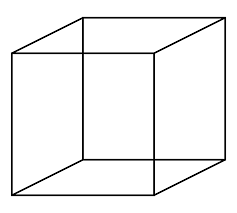 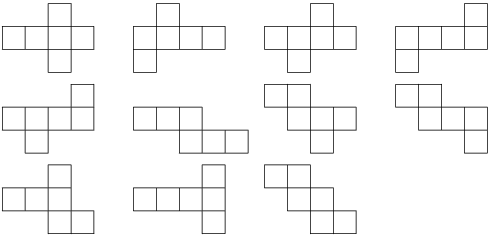 Watch the YouTube video for more information on netshttps://youtu.be/SwDjm6Ra1W4 Literacy Task – SpellingRemember you should be practicing your spelling words every day, on your timetable you will see an example of how this may look.Monday Task – Write sentences including your words.Magic WritersBook 6 – Unit 25 (Focus: tricky words)parliamentconscienceenvironmenttemperaturebargainvegetabledesperatedefiniteaveragegovernmentWicked WritersBook 5 – Unit 26 (Focus: e or no e)shakeshakershakingcurecuringcurablecloseclosingclosedWonderful WritersBook 4 – Unit 26 (Focus: unstressed vowels)familydifferentfactoryseparatelistenereasilylottery